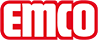 emco Bauemco MARSCHALL Premium mit Einlage Maximus und Kratzkante 517 PS Maximus KTyp517 PS Maximus KBelastungextremTrägerprofilverstärkte Trägerprofile aus verwindungssteifem Aluminium mit unterseitiger GehschalldämmungTrägerprofilfarbeStandard natur eloxiert. Gegen Aufpreis Eloxalfarben: EV3 Gold, C33 Mittelbronze, C35 Schwarz oder C31 Edelstahlca. Höhe (mm)17Trittflächeeingelassene, widerstandsfähige MAXIMUS-Einlagen in Bfl-S1 - Qualität (Sauberlaufbelag aus speziellen Polyamid-Garnen, 100%)Standard Profilabstand ca. (mm)5 , Abstandhalter aus GummiKarusselltürenBei Karusselltüren sind unsere Matten mit einem Stababstand von 3mm nach DIN EN 16005 erhältlich.FarbenAnthrazit 80.02Braun 80.04Rot 80.07Schwarz dessiniert 81.01Schwarz 80.01SonderfarbenWeitere Farben aus unserer aktuellen Sauberlaufkollektion wählbar.BrandverhaltenBrandverhalten der Einlage nach EN 13501 in Bfl-s1.Verbindungdurch kunststoffummanteltes EdelstahlseilGarantie5 Jahre GarantieGarantiebedingungen finden Sie unter:Einlage zertifiziert nach TÜV PROFiCERT- product Interior (Standard)Französische VOC- VerordnungLEED v4 (outside North America)BREAM Exemplary LevelBelgische VOC-VerordnungAgBBMVV TB Anhang 8, 9 / ABGPolmaterial100 % PA 6.6 (Polyamid)BeanspruchungsklasseObjektgeeigneteeinlage 33AbmessungenMattenbreite:.........................mm (Stablänge)Mattentiefe:.........................mm (Gehrichtung)Kontaktemco Bautechnik GmbH · Breslauer Straße 34 - 38 · 49808 Lingen (Ems) · Telefon: 0591/9140-500 · Telefax: 0591/9140-852 · e-mail: bau@emco.de · www.emco-bau.com